CATÁLOGO DE CARGOS Y PUESTOS DE LA RAMA ADMINISTRATIVADEL INSTITUTO ELECTORAL DEL ESTADO DE QUERÉTARO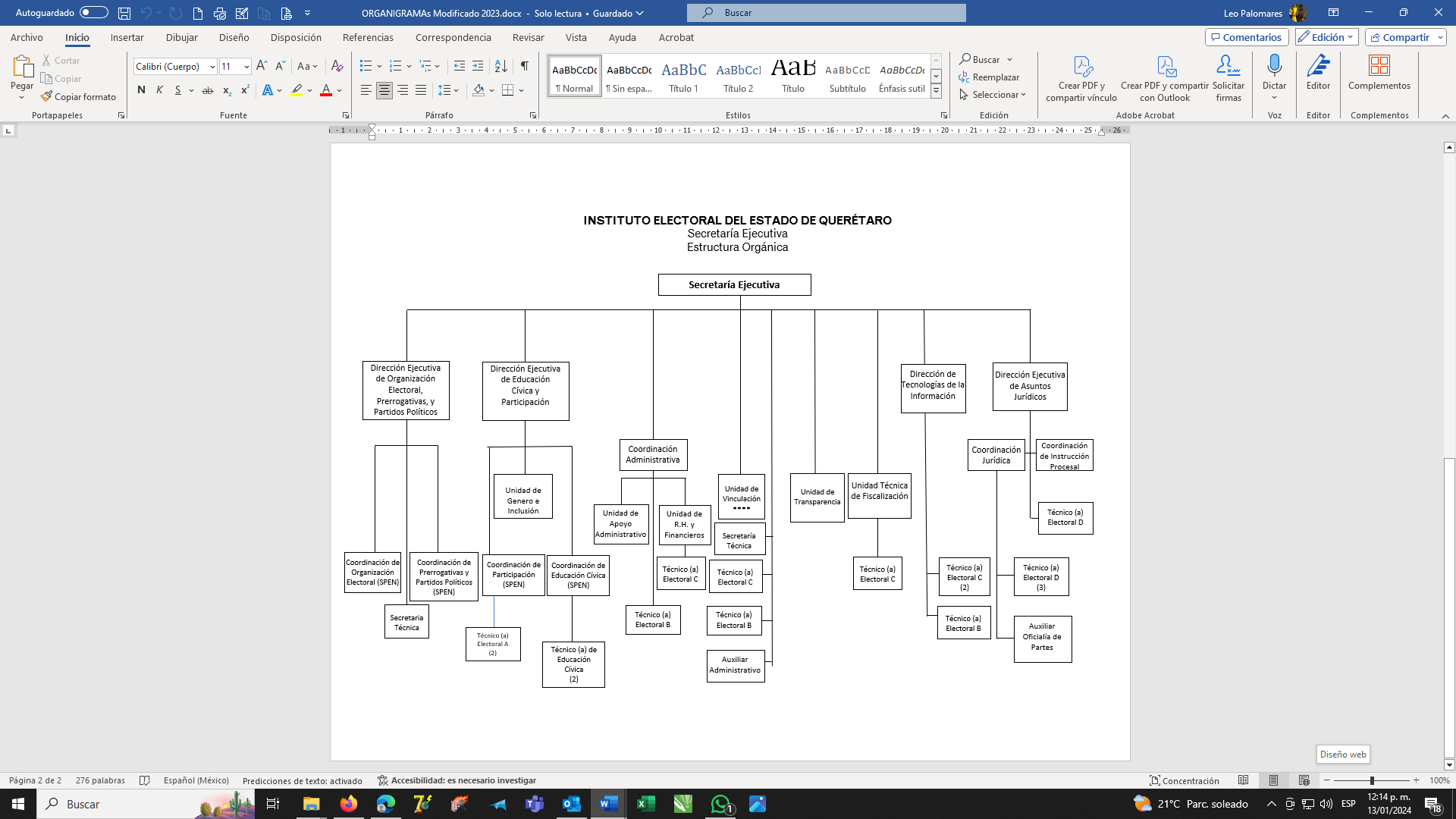 Cédulas de identificación del puesto.Secretario (a) Técnico (a) de la Presidencia. (Cédula modificada por Acuerdo IEEQ/CG/A/005/24)Secretario (a) Técnico (a) de Análisis Consultivo de Presidencia.(Cédula adicionada por Acuerdo IEEQ/CG/A/005/24)Técnico (a) Asistente de las Consejerías.(Cédula modificada por Acuerdo IEEQ/CG/A/005/24)Secretario (a) Técnico (a) de las Comisiones.(Cédula modificada por Acuerdo IEEQ/CG/A/005/24)Técnico (a) en video, fotografía y diseño gráfico.(Cédula modificada por Acuerdo IEEQ/CG/A/005/24)Técnico (a) de Comunicación.(Cédula modificada por Acuerdo IEEQ/CG/A/005/24)Secretario (a) Técnico (a) de Organización.(Cédula modificada por Acuerdo IEEQ/CG/A/005/24)Titular de la Unidad de Recursos Humanos y Financieros.(Cédula modificada por Acuerdo IEEQ/CG/A/005/24)Titular de la Unidad de Apoyo Administrativo.(Cédula modificada por Acuerdo IEEQ/CG/A/005/24)Técnico (a) Contable.(Cédula modificada por Acuerdo IEEQ/CG/A/005/24)Técnico (a) Administrativo (a)(Cédula modificada por Acuerdo IEEQ/CG/A/005/24)Técnico (a) Asistente de la Secretaría Ejecutiva.(Cédula modificada por Acuerdo IEEQ/CG/A/005/24)Secretario (a) Técnico (a) de la Secretaría Ejecutiva.(Cédula modificada por Acuerdo IEEQ/CG/A/005/24)Técnico (a) Secretarial.(Cédula modificada por Acuerdo IEEQ/CG/A/005/24)Técnico (a) de Informática.(Cédula modificada por Acuerdo IEEQ/CG/A/005/24)Técnico (a) de Informática.(Cédula adicionada por Acuerdo IEEQ/CG/A/005/24)Técnico (a) Jurídico (a).(Cédula modificada por Acuerdo IEEQ/CG/A/005/24)Técnico (a) Jurídico (a).(Cédula modificada por Acuerdo IEEQ/CG/A/005/24)Técnico (a) de Fiscalización.(Cédula modificada por Acuerdo IEEQ/CG/A/005/24)Auxiliar Administrativo.(Cédula modificada por Acuerdo IEEQ/CG/A/005/24)Auxiliar de Oficialía de Partes.(Cédula modificada por Acuerdo IEEQ/CG/A/005/24)Técnico (a).(Cédula modificada por Acuerdo IEEQ/CG/A/005/24)Artículos Transitorios.Transitorios30 de agosto de 2022(Acuerdo IEEQ/CG/A/019/22)PRIMERO. Se modifican y adicionan los organigramas y la totalidad de las cédulas de identificación de puestos del Catálogo de Cargos y Puestos de la Rama Administrativa del Instituto Electoral del Estado de Querétaro.SEGUNDO. Las modificaciones y adiciones al presente Catálogo entrarán en vigor una vez que sean aprobadas por el Consejo General del Instituto Electoral del Estado de Querétaro.TERCERO. Se ordena la publicación de la reforma al presente Catálogo en el Periódico Oficial del Gobierno del Estado de Querétaro “La Sombra de Arteaga” y en el sitio de internet del Instituto.Transitorios28 de febrero de 2023(Acuerdo IEEQ/CG/A/015/23)PRIMERO. Se modifica el Organigrama de la Rama Administrativa del Catálogo de Cargos y Puestos de la Rama Administrativa del Instituto Electoral del Estado de Querétaro.SEGUNDO. Se adiciona la cédula de identificación del puesto de Técnico (a) adscrito (a) a la Dirección Ejecutiva de Educación Cívica y Participación al Catálogo de Cargos y Puestos de la Rama Administrativa del Instituto Electoral del Estado de Querétaro. TERCERO. Las modificaciones y adiciones al presente Catálogo entrarán en vigor una vez que sean aprobadas por el Consejo General del Instituto Electoral del Estado de Querétaro.CUARTO. Se ordena la publicación de la reforma al presente Catálogo en el Periódico Oficial del Gobierno del Estado de Querétaro “La Sombra de Arteaga” y en el sitio de internet del Instituto. Transitorios15 de enero de 2024(Acuerdo IEEQ/CG/A/005/24)PRIMERO. Se modifica el Catálogo de Cargos y Puestos de la Rama Administrativa del Instituto Electoral del Estado de Querétaro y el Organigrama de la Rama Administrativa del Instituto Electoral del Estado de Querétaro. SEGUNDO. La modificación entrará en vigor una vez que sea aprobada por el Consejo General del Instituto Electoral del Estado de Querétaro.TERCERO. Se ordena la publicación de la modificación del Catálogo de Cargos y Puestos de la Rama Administrativa del Instituto Electoral del Estado de Querétaro y el Organigrama de la Rama Administrativa del Instituto Electoral del Estado de Querétaro, en el Periódico Oficial del Gobierno del Estado de Querétaro “La Sombra de Arteaga” y en el sitio de internet del Instituto. Glosario(Glosario adicionado por Acuerdo IEEQ/CG/A/005/24)Exposición de motivosLa actualización del presente documento aprobado mediante acuerdo del Consejo General, el veintidós de diciembre de dos mil diecisiete incluye la información de los cargos y puestos que forman parte de su Rama Administrativa precisada en cédulas de identificación de puestos, mismas que contienen una descripción, perfil, conocimientos, habilidades y aptitudes necesarias para el óptimo desempeño de la función; información que servirá de guía para realizar una eficiente selección del personal. (Párrafo modificado por Acuerdo IEEQ/CG/A/005/24)Los puestos que forman parte de la Rama Administrativa en el Instituto, son los señalados en los organigramas de este documento. (Párrafo modificado por Acuerdo IEEQ/CG/A/005/24)El presente documento únicamente considera el funcionariado correspondiente a la rama administrativa del Instituto, como son: titulares de la Secretaría Ejecutiva, la Dirección Ejecutiva de Educación Cívica y Participación, la Dirección de Organización Electoral, Prerrogativas y Partidos Políticos, la Dirección Ejecutiva de Asuntos Jurídicos, la Unidad Técnica de Fiscalización, la Coordinación Administrativa, la Coordinación Jurídica, la Coordinación de Instrucción Procesal, la Coordinación de Comunicación Social, la Dirección de Tecnologías de la Información, la Coordinación de Oficialía Electoral, únicamente durante los procesos electorales y las Unidades de Transparencia, así como de Inclusión. (Párrafo modificado por Acuerdo IEEQ/CG/A/005/24)Las modificaciones que se realizan, tienen como finalidad armonizar las disposiciones del Catálogo al contenido del Reglamento Interior del Instituto modificado el veintiocho de abril de dos mil veintitrés mediante acuerdo IEEQ/CG/A/023/23, en el que se adicionaron supuestos de competencia para las coordinaciones Administrativa y de Comunicación Social,  en atención al contenido de la Ley General de Comunicación Social, en materia de emisión de informes y su remisión a la Entidad Superior de Fiscalización. (Párrafo adicionado por Acuerdo IEEQ/CG/A/005/24)Asimismo, se adiciona la plaza denominada Secretaria Técnica de Análisis Consultivo de Presidencia, misma que realizará las funciones descritas en la cédula de puestos de manera enunciativa, más no limitativa; adicionalmente, se prevé un ajuste a las actividades que lleva a cabo la Secretaria Técnica de la Presidencia, ambas, en atención a las facultades legales que le corresponden a la persona titular de la Presidencia del Consejo General con el objeto de atender el desarrollo de sus actividades. (Párrafo adicionado por Acuerdo IEEQ/CG/A/005/24)Además, derivado de las necesidades de las áreas del Instituto se realiza un ajuste en la estructura de la Unidad de Transparencia con la eliminación de la plaza de Técnico (a) en Archivística, sin que desaparezca presupuestalmente, ya que en su lugar se crea la plaza de Técnico (a) de Informática correspondiente a la Dirección de Tecnologías de la Información, la cual realizará actividades inherentes a sus funciones descritas en su cédula correspondiente. (Párrafo adicionado por Acuerdo IEEQ/CG/A/005/24)Además de ajustarse a lo determinado en el acuerdo IEEQ/CG/A/002/24, mediante el cual se aprobó el Presupuesto de Egresos para el ejercicio fiscal 2024, asignado por la 60° Legislatura del Estado de Querétaro y la propuesta de ajuste al Programa Operativo Anual 2024. (Párrafo adicionado por Acuerdo IEEQ/CG/A/005/24)Organigramas de la rama administrativa(Organigramas modificados por Acuerdo IEEQ/CG/A/005/24)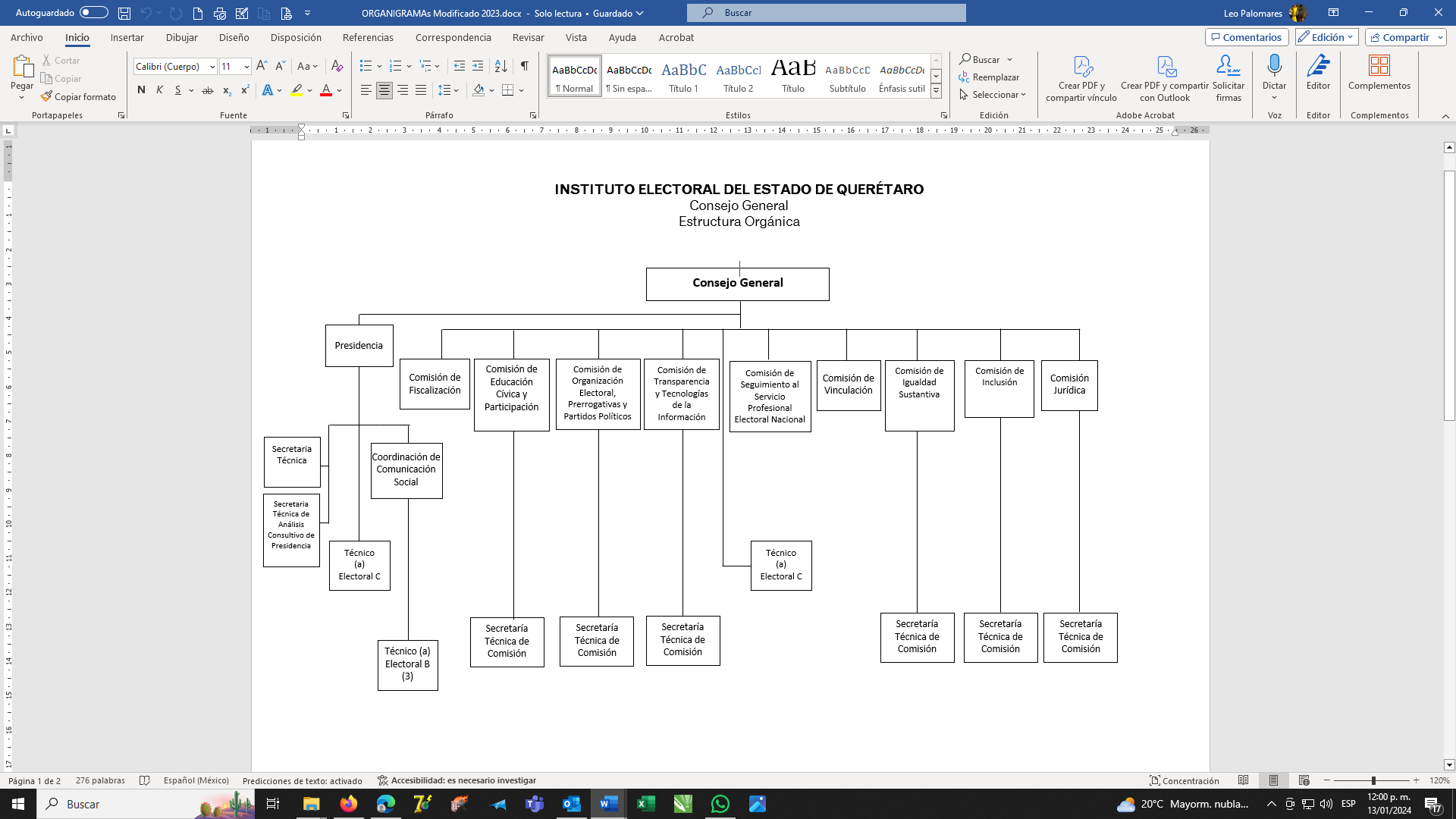 Organigramas de la rama administrativa(Organigramas modificados por Acuerdo IEEQ/CG/A/005/24)IDENTIFICACIÓN DEL PUESTOIDENTIFICACIÓN DEL PUESTOIDENTIFICACIÓN DEL PUESTOPuestoSecretario (a) Técnico (a) de la PresidenciaSecretario (a) Técnico (a) de la PresidenciaÁrea de AdscripciónPresidencia del Consejo GeneralPresidencia del Consejo GeneralNivel JerárquicoSecretaría TécnicaSecretaría TécnicaClasificaciónCCPuesto Inmediato SuperiorTitular de la Presidencia del Consejo General.Titular de la Presidencia del Consejo General.DESCRIPCIÓNDESCRIPCIÓNDESCRIPCIÓNObjetivoApoyar a la Presidencia del Consejo General en la vinculación con instituciones y autoridades, a través de enlaces y convenios necesarios, para fomentar el acercamiento del Instituto a los sectores públicos y privados.Apoyar a la Presidencia del Consejo General en la vinculación con instituciones y autoridades, a través de enlaces y convenios necesarios, para fomentar el acercamiento del Instituto a los sectores públicos y privados.FUNCIONESFUNCIONESFUNCIONESRealizar vinculación y comunicación con las consejerías electorales, órganos ejecutivos y técnicos.Promover la vinculación con instituciones públicas, privadas, organizaciones de la sociedad civil, organismos públicos locales electorales, autoridades de los tres ámbitos de gobierno de manera permanente.Dar seguimiento a los convenios firmados por la Presidencia del Consejo General.Llevar a cabo la coordinación, logística y ejecución de eventos de la Presidencia dentro y fuera del Instituto.Supervisar o en su caso atender la audiencia de las personas que concurran a la oficina de la Consejera Presidenta o el Consejero Presidente y programar la agenda de compromisos interinstitucionales.     Revisar y apoyar en turno de oficios a otras áreas del Instituto y del Instituto Nacional Electoral.  Acudir y dar seguimiento a los temas relacionados con las reuniones convocadas por la Secretaría Ejecutiva.Dar seguimiento a las acciones de mejora del Instituto.Apoyar en la agenda institucional de la Presidencia del Consejo General. Auxiliar a la Presidencia en sus funciones administrativas. Supervisar el archivo del área de Presidencia.Realizar vinculación y comunicación con las consejerías electorales, órganos ejecutivos y técnicos.Promover la vinculación con instituciones públicas, privadas, organizaciones de la sociedad civil, organismos públicos locales electorales, autoridades de los tres ámbitos de gobierno de manera permanente.Dar seguimiento a los convenios firmados por la Presidencia del Consejo General.Llevar a cabo la coordinación, logística y ejecución de eventos de la Presidencia dentro y fuera del Instituto.Supervisar o en su caso atender la audiencia de las personas que concurran a la oficina de la Consejera Presidenta o el Consejero Presidente y programar la agenda de compromisos interinstitucionales.     Revisar y apoyar en turno de oficios a otras áreas del Instituto y del Instituto Nacional Electoral.  Acudir y dar seguimiento a los temas relacionados con las reuniones convocadas por la Secretaría Ejecutiva.Dar seguimiento a las acciones de mejora del Instituto.Apoyar en la agenda institucional de la Presidencia del Consejo General. Auxiliar a la Presidencia en sus funciones administrativas. Supervisar el archivo del área de Presidencia.Realizar vinculación y comunicación con las consejerías electorales, órganos ejecutivos y técnicos.Promover la vinculación con instituciones públicas, privadas, organizaciones de la sociedad civil, organismos públicos locales electorales, autoridades de los tres ámbitos de gobierno de manera permanente.Dar seguimiento a los convenios firmados por la Presidencia del Consejo General.Llevar a cabo la coordinación, logística y ejecución de eventos de la Presidencia dentro y fuera del Instituto.Supervisar o en su caso atender la audiencia de las personas que concurran a la oficina de la Consejera Presidenta o el Consejero Presidente y programar la agenda de compromisos interinstitucionales.     Revisar y apoyar en turno de oficios a otras áreas del Instituto y del Instituto Nacional Electoral.  Acudir y dar seguimiento a los temas relacionados con las reuniones convocadas por la Secretaría Ejecutiva.Dar seguimiento a las acciones de mejora del Instituto.Apoyar en la agenda institucional de la Presidencia del Consejo General. Auxiliar a la Presidencia en sus funciones administrativas. Supervisar el archivo del área de Presidencia.PERFILPERFILPERFILREQUISITOS ACADÉMICOSREQUISITOS ACADÉMICOSREQUISITOS ACADÉMICOSNivel de EstudiosGrado de AvanceCarrerasLicenciaturaTítuloCiencias políticas, sociales, humanas o económico-administrativas. EXPERIENCIA LABORALEXPERIENCIA LABORALEXPERIENCIA LABORALAños de ExperienciaPreferente tres años en instituciones públicas o privadas.Preferente tres años en instituciones públicas o privadas.CONOCIMIENTOSCONOCIMIENTOSCONOCIMIENTOSConstitución General y localLegislación y normatividad electoralEdición y redacción de informes y conveniosManejo de OfficeBásicos en el campo de las Ciencias SocialesDominio del lenguaje verbal, escrito y de lecturaConstitución General y localLegislación y normatividad electoralEdición y redacción de informes y conveniosManejo de OfficeBásicos en el campo de las Ciencias SocialesDominio del lenguaje verbal, escrito y de lecturaConstitución General y localLegislación y normatividad electoralEdición y redacción de informes y conveniosManejo de OfficeBásicos en el campo de las Ciencias SocialesDominio del lenguaje verbal, escrito y de lecturaHABILIDADES Y APTITUDESHABILIDADES Y APTITUDESHABILIDADES Y APTITUDESNegociaciónTrabajo en equipoCapacidad de ComunicaciónEmpatíaCapacidad analítica y de síntesis Análisis y resolución de problemas Argumentación oral y escrita Trabajo bajo presiónDisposiciónActitud de servicioNegociaciónTrabajo en equipoCapacidad de ComunicaciónEmpatíaCapacidad analítica y de síntesis Análisis y resolución de problemas Argumentación oral y escrita Trabajo bajo presiónDisposiciónActitud de servicioNegociaciónTrabajo en equipoCapacidad de ComunicaciónEmpatíaCapacidad analítica y de síntesis Análisis y resolución de problemas Argumentación oral y escrita Trabajo bajo presiónDisposiciónActitud de servicioIDENTIFICACIÓN DEL PUESTOIDENTIFICACIÓN DEL PUESTOIDENTIFICACIÓN DEL PUESTOIDENTIFICACIÓN DEL PUESTOIDENTIFICACIÓN DEL PUESTOPuestoPuestoPuestoSecretaria (o)Técnica (o) de análisis consultivo de Presidencia.Secretaria (o)Técnica (o) de análisis consultivo de Presidencia.Área de AdscripciónÁrea de AdscripciónÁrea de AdscripciónPresidencia del Consejo GeneralPresidencia del Consejo GeneralNivel JerárquicoNivel JerárquicoNivel JerárquicoSecretaria TécnicaSecretaria TécnicaClasificaciónClasificaciónClasificaciónCCPuesto Inmediato SuperiorPuesto Inmediato SuperiorPuesto Inmediato SuperiorTitular de la Presidencia del Consejo General Titular de la Presidencia del Consejo General DESCRIPCIÓNDESCRIPCIÓNDESCRIPCIÓNDESCRIPCIÓNDESCRIPCIÓNObjetivoApoyar con elementos técnico-jurídicos en la realización de análisis, proyectos, estudios y opiniones especializadas que contribuyan a la toma de decisiones de la presidencia, brindándole alternativas de solución y diagnóstico en la materia de su competencia que apoyen a la toma de decisiones.Colaborar con tareas para la celebración de comisiones permanentes y transitorias del Consejo General que presida la persona titular de la presidencia.Apoyar con elementos técnico-jurídicos en la realización de análisis, proyectos, estudios y opiniones especializadas que contribuyan a la toma de decisiones de la presidencia, brindándole alternativas de solución y diagnóstico en la materia de su competencia que apoyen a la toma de decisiones.Colaborar con tareas para la celebración de comisiones permanentes y transitorias del Consejo General que presida la persona titular de la presidencia.Apoyar con elementos técnico-jurídicos en la realización de análisis, proyectos, estudios y opiniones especializadas que contribuyan a la toma de decisiones de la presidencia, brindándole alternativas de solución y diagnóstico en la materia de su competencia que apoyen a la toma de decisiones.Colaborar con tareas para la celebración de comisiones permanentes y transitorias del Consejo General que presida la persona titular de la presidencia.Apoyar con elementos técnico-jurídicos en la realización de análisis, proyectos, estudios y opiniones especializadas que contribuyan a la toma de decisiones de la presidencia, brindándole alternativas de solución y diagnóstico en la materia de su competencia que apoyen a la toma de decisiones.Colaborar con tareas para la celebración de comisiones permanentes y transitorias del Consejo General que presida la persona titular de la presidencia.FUNCIONESFUNCIONESFUNCIONESFUNCIONESFUNCIONESPromover la coordinación entre el Instituto y las instituciones electorales.Realizar actividades que coadyuven al fortalecimiento del régimen de partidos.Llevar a cabo la revisión de acuerdos y resoluciones aprobados para firma de la Presidencia del Instituto y emitir opinión jurídica sobre dictámenes y convenios. Elaborar los proyectos de instrumentos jurídicos a celebrarse con motivo de las Comisiones que presida la titular de la Presidencia.Emitir propuestas de solución y atender los asuntos competentes de la Presidencia.Coordinar la elaboración de los informes, análisis, notas informativas y reportes que solicite la Presidencia.Llevar a cabo el análisis y elaboración de textos y discursos para la Presidencia.Apoyar en la coordinación y logística de los eventos, capacitaciones, seminarios, coloquios, presentaciones de libros, exposiciones, entre otras.Preparar las sesiones ordinarias y extraordinarias que celebren las Comisiones que presida la titular de la presidencia del Consejo General.Elaborar las convocatorias a sesión.Llevar a cabo la notificación de convocatorias.  Elaborar los dictámenes que se someten a la aprobación de las o los integrantes de la comisión permanente, o en su caso de las comisiones transitorias o unidad que correspondan.Elaboración de guiones y listas de asistencia de las sesiones.Elaboración de informes y minutas de sesiones.Apoyar en la elaboración del Proyecto de Presupuesto y Programa Operativo Anual de las comisiones que presida la titular de la Presidencia y dar seguimiento a los mismos luego de su aprobación.Dar seguimiento a la agenda de actividades programadas de la Presidencia de la comisión del Consejo General.Coadyuvar con brindar asesoría jurídica a la Presidencia. Realizar la entrega-recepción de los asuntos y recursos asignados a las comisiones correspondientes.Informar a la Presidencia sobre acuerdos, criterios o sentencias relevantes en materia electoral. Elaborar los oficios y realizar las gestiones que permitan proporcionar a partidos políticos, candidaturas independientes y coaliciones la información sobre modificaciones a ordenamientos legales y reglamentarios en materia de acceso a radio y televisión.Las demás que le encomienden la Presidencia del Consejo General.Promover la coordinación entre el Instituto y las instituciones electorales.Realizar actividades que coadyuven al fortalecimiento del régimen de partidos.Llevar a cabo la revisión de acuerdos y resoluciones aprobados para firma de la Presidencia del Instituto y emitir opinión jurídica sobre dictámenes y convenios. Elaborar los proyectos de instrumentos jurídicos a celebrarse con motivo de las Comisiones que presida la titular de la Presidencia.Emitir propuestas de solución y atender los asuntos competentes de la Presidencia.Coordinar la elaboración de los informes, análisis, notas informativas y reportes que solicite la Presidencia.Llevar a cabo el análisis y elaboración de textos y discursos para la Presidencia.Apoyar en la coordinación y logística de los eventos, capacitaciones, seminarios, coloquios, presentaciones de libros, exposiciones, entre otras.Preparar las sesiones ordinarias y extraordinarias que celebren las Comisiones que presida la titular de la presidencia del Consejo General.Elaborar las convocatorias a sesión.Llevar a cabo la notificación de convocatorias.  Elaborar los dictámenes que se someten a la aprobación de las o los integrantes de la comisión permanente, o en su caso de las comisiones transitorias o unidad que correspondan.Elaboración de guiones y listas de asistencia de las sesiones.Elaboración de informes y minutas de sesiones.Apoyar en la elaboración del Proyecto de Presupuesto y Programa Operativo Anual de las comisiones que presida la titular de la Presidencia y dar seguimiento a los mismos luego de su aprobación.Dar seguimiento a la agenda de actividades programadas de la Presidencia de la comisión del Consejo General.Coadyuvar con brindar asesoría jurídica a la Presidencia. Realizar la entrega-recepción de los asuntos y recursos asignados a las comisiones correspondientes.Informar a la Presidencia sobre acuerdos, criterios o sentencias relevantes en materia electoral. Elaborar los oficios y realizar las gestiones que permitan proporcionar a partidos políticos, candidaturas independientes y coaliciones la información sobre modificaciones a ordenamientos legales y reglamentarios en materia de acceso a radio y televisión.Las demás que le encomienden la Presidencia del Consejo General.Promover la coordinación entre el Instituto y las instituciones electorales.Realizar actividades que coadyuven al fortalecimiento del régimen de partidos.Llevar a cabo la revisión de acuerdos y resoluciones aprobados para firma de la Presidencia del Instituto y emitir opinión jurídica sobre dictámenes y convenios. Elaborar los proyectos de instrumentos jurídicos a celebrarse con motivo de las Comisiones que presida la titular de la Presidencia.Emitir propuestas de solución y atender los asuntos competentes de la Presidencia.Coordinar la elaboración de los informes, análisis, notas informativas y reportes que solicite la Presidencia.Llevar a cabo el análisis y elaboración de textos y discursos para la Presidencia.Apoyar en la coordinación y logística de los eventos, capacitaciones, seminarios, coloquios, presentaciones de libros, exposiciones, entre otras.Preparar las sesiones ordinarias y extraordinarias que celebren las Comisiones que presida la titular de la presidencia del Consejo General.Elaborar las convocatorias a sesión.Llevar a cabo la notificación de convocatorias.  Elaborar los dictámenes que se someten a la aprobación de las o los integrantes de la comisión permanente, o en su caso de las comisiones transitorias o unidad que correspondan.Elaboración de guiones y listas de asistencia de las sesiones.Elaboración de informes y minutas de sesiones.Apoyar en la elaboración del Proyecto de Presupuesto y Programa Operativo Anual de las comisiones que presida la titular de la Presidencia y dar seguimiento a los mismos luego de su aprobación.Dar seguimiento a la agenda de actividades programadas de la Presidencia de la comisión del Consejo General.Coadyuvar con brindar asesoría jurídica a la Presidencia. Realizar la entrega-recepción de los asuntos y recursos asignados a las comisiones correspondientes.Informar a la Presidencia sobre acuerdos, criterios o sentencias relevantes en materia electoral. Elaborar los oficios y realizar las gestiones que permitan proporcionar a partidos políticos, candidaturas independientes y coaliciones la información sobre modificaciones a ordenamientos legales y reglamentarios en materia de acceso a radio y televisión.Las demás que le encomienden la Presidencia del Consejo General.Promover la coordinación entre el Instituto y las instituciones electorales.Realizar actividades que coadyuven al fortalecimiento del régimen de partidos.Llevar a cabo la revisión de acuerdos y resoluciones aprobados para firma de la Presidencia del Instituto y emitir opinión jurídica sobre dictámenes y convenios. Elaborar los proyectos de instrumentos jurídicos a celebrarse con motivo de las Comisiones que presida la titular de la Presidencia.Emitir propuestas de solución y atender los asuntos competentes de la Presidencia.Coordinar la elaboración de los informes, análisis, notas informativas y reportes que solicite la Presidencia.Llevar a cabo el análisis y elaboración de textos y discursos para la Presidencia.Apoyar en la coordinación y logística de los eventos, capacitaciones, seminarios, coloquios, presentaciones de libros, exposiciones, entre otras.Preparar las sesiones ordinarias y extraordinarias que celebren las Comisiones que presida la titular de la presidencia del Consejo General.Elaborar las convocatorias a sesión.Llevar a cabo la notificación de convocatorias.  Elaborar los dictámenes que se someten a la aprobación de las o los integrantes de la comisión permanente, o en su caso de las comisiones transitorias o unidad que correspondan.Elaboración de guiones y listas de asistencia de las sesiones.Elaboración de informes y minutas de sesiones.Apoyar en la elaboración del Proyecto de Presupuesto y Programa Operativo Anual de las comisiones que presida la titular de la Presidencia y dar seguimiento a los mismos luego de su aprobación.Dar seguimiento a la agenda de actividades programadas de la Presidencia de la comisión del Consejo General.Coadyuvar con brindar asesoría jurídica a la Presidencia. Realizar la entrega-recepción de los asuntos y recursos asignados a las comisiones correspondientes.Informar a la Presidencia sobre acuerdos, criterios o sentencias relevantes en materia electoral. Elaborar los oficios y realizar las gestiones que permitan proporcionar a partidos políticos, candidaturas independientes y coaliciones la información sobre modificaciones a ordenamientos legales y reglamentarios en materia de acceso a radio y televisión.Las demás que le encomienden la Presidencia del Consejo General.Promover la coordinación entre el Instituto y las instituciones electorales.Realizar actividades que coadyuven al fortalecimiento del régimen de partidos.Llevar a cabo la revisión de acuerdos y resoluciones aprobados para firma de la Presidencia del Instituto y emitir opinión jurídica sobre dictámenes y convenios. Elaborar los proyectos de instrumentos jurídicos a celebrarse con motivo de las Comisiones que presida la titular de la Presidencia.Emitir propuestas de solución y atender los asuntos competentes de la Presidencia.Coordinar la elaboración de los informes, análisis, notas informativas y reportes que solicite la Presidencia.Llevar a cabo el análisis y elaboración de textos y discursos para la Presidencia.Apoyar en la coordinación y logística de los eventos, capacitaciones, seminarios, coloquios, presentaciones de libros, exposiciones, entre otras.Preparar las sesiones ordinarias y extraordinarias que celebren las Comisiones que presida la titular de la presidencia del Consejo General.Elaborar las convocatorias a sesión.Llevar a cabo la notificación de convocatorias.  Elaborar los dictámenes que se someten a la aprobación de las o los integrantes de la comisión permanente, o en su caso de las comisiones transitorias o unidad que correspondan.Elaboración de guiones y listas de asistencia de las sesiones.Elaboración de informes y minutas de sesiones.Apoyar en la elaboración del Proyecto de Presupuesto y Programa Operativo Anual de las comisiones que presida la titular de la Presidencia y dar seguimiento a los mismos luego de su aprobación.Dar seguimiento a la agenda de actividades programadas de la Presidencia de la comisión del Consejo General.Coadyuvar con brindar asesoría jurídica a la Presidencia. Realizar la entrega-recepción de los asuntos y recursos asignados a las comisiones correspondientes.Informar a la Presidencia sobre acuerdos, criterios o sentencias relevantes en materia electoral. Elaborar los oficios y realizar las gestiones que permitan proporcionar a partidos políticos, candidaturas independientes y coaliciones la información sobre modificaciones a ordenamientos legales y reglamentarios en materia de acceso a radio y televisión.Las demás que le encomienden la Presidencia del Consejo General.PERFILPERFILPERFILPERFILPERFILREQUISITOS ACADÉMICOSREQUISITOS ACADÉMICOSREQUISITOS ACADÉMICOSREQUISITOS ACADÉMICOSREQUISITOS ACADÉMICOSNivel de EstudiosGrado de AvanceGrado de AvanceGrado de AvanceCarrerasLicenciaturaTitulada/oTitulada/oTitulada/oDerecho, Ciencias políticas, sociales, humanas, económicas o administrativas.EXPERIENCIA LABORALEXPERIENCIA LABORALEXPERIENCIA LABORALEXPERIENCIA LABORALEXPERIENCIA LABORALAños de ExperienciaAños de ExperienciaPreferentemente tres años en el sector público o privado.Preferentemente tres años en el sector público o privado.Preferentemente tres años en el sector público o privado.CONOCIMIENTOSCONOCIMIENTOSCONOCIMIENTOSCONOCIMIENTOSCONOCIMIENTOSConstitución General y local.Legislación y normatividad electoral.Edición y redacción de informes, convenios, minutas, etc.Manejo de Office.Constitución General y local.Legislación y normatividad electoral.Edición y redacción de informes, convenios, minutas, etc.Manejo de Office.Constitución General y local.Legislación y normatividad electoral.Edición y redacción de informes, convenios, minutas, etc.Manejo de Office.Constitución General y local.Legislación y normatividad electoral.Edición y redacción de informes, convenios, minutas, etc.Manejo de Office.Constitución General y local.Legislación y normatividad electoral.Edición y redacción de informes, convenios, minutas, etc.Manejo de Office.HABILIDADES Y APTITUDESHABILIDADES Y APTITUDESHABILIDADES Y APTITUDESHABILIDADES Y APTITUDESHABILIDADES Y APTITUDESNegociaciónCreatividadTrabajo en equipoCapacidad de comunicaciónEmpatíaCapacidad analítica y de síntesisAnálisis y resolución de problemasArgumentación oral y escritaTrabajo bajo presiónDisposiciónActitud de servicioNegociaciónCreatividadTrabajo en equipoCapacidad de comunicaciónEmpatíaCapacidad analítica y de síntesisAnálisis y resolución de problemasArgumentación oral y escritaTrabajo bajo presiónDisposiciónActitud de servicioNegociaciónCreatividadTrabajo en equipoCapacidad de comunicaciónEmpatíaCapacidad analítica y de síntesisAnálisis y resolución de problemasArgumentación oral y escritaTrabajo bajo presiónDisposiciónActitud de servicioNegociaciónCreatividadTrabajo en equipoCapacidad de comunicaciónEmpatíaCapacidad analítica y de síntesisAnálisis y resolución de problemasArgumentación oral y escritaTrabajo bajo presiónDisposiciónActitud de servicioNegociaciónCreatividadTrabajo en equipoCapacidad de comunicaciónEmpatíaCapacidad analítica y de síntesisAnálisis y resolución de problemasArgumentación oral y escritaTrabajo bajo presiónDisposiciónActitud de servicioIDENTIFICACIÓN DEL PUESTOIDENTIFICACIÓN DEL PUESTOIDENTIFICACIÓN DEL PUESTOIDENTIFICACIÓN DEL PUESTOIDENTIFICACIÓN DEL PUESTOPuestoPuestoPuestoTécnico (a) Asistente de las ConsejeríasTécnico (a) Asistente de las ConsejeríasÁrea de AdscripciónÁrea de AdscripciónÁrea de AdscripciónConsejo GeneralConsejo GeneralNivel JerárquicoNivel JerárquicoNivel JerárquicoTécnicoTécnicoClasificaciónClasificaciónClasificaciónCCPuesto Inmediato SuperiorPuesto Inmediato SuperiorPuesto Inmediato SuperiorConsejeras y Consejeros ElectoralesConsejeras y Consejeros ElectoralesDESCRIPCIÓNDESCRIPCIÓNDESCRIPCIÓNDESCRIPCIÓNDESCRIPCIÓNObjetivoApoyar a las Consejerías Electorales a través de la realización de tareas administrativas y operativas del área para el cumplimiento de sus objetivos.Apoyar a las Consejerías Electorales a través de la realización de tareas administrativas y operativas del área para el cumplimiento de sus objetivos.Apoyar a las Consejerías Electorales a través de la realización de tareas administrativas y operativas del área para el cumplimiento de sus objetivos.Apoyar a las Consejerías Electorales a través de la realización de tareas administrativas y operativas del área para el cumplimiento de sus objetivos.FUNCIONESFUNCIONESFUNCIONESFUNCIONESFUNCIONESLlevar la agenda institucional de las consejerías electorales del Consejo General.Atender la comunicación telefónica del conmutador institucional, así como el correo general de las consejerías electorales.Recibir, revisar, atender y canalizar la correspondencia interna y externa, mediante las indicaciones de las y los titulares de las consejerías electorales.Organizar, capturar y digitalizar en el SIIEEQ, la correspondencia recibida para las consejerías electorales y comisiones.Elaborar y entregar oficios de las consejerías electorales y, en su caso, de las comisiones del Consejo General, así como registrarlos en el listado del consejero (a) o comisión que corresponda.Clasificar y archivar toda la documentación recibida y generada en las consejerías electorales.Clasificar, embalar y registrar en el sistema informático establecido, la documentación para el control archivo muerto de las consejerías electorales y de sus comisiones permanentes, así como realizar el trámite correspondiente de resguardo y traslado a la bodega del Instituto.Mantener actualizado el directorio de los sectores públicos y privados.Apoyar en la elaboración de los informes de las consejerías electorales por asistencia a eventos foráneos.Apoyar en las sesiones del Consejo General y en las sesiones las comisiones permanentes, eventos institucionales y reuniones de trabajo de las consejerías electorales.Asistir a los eventos institucionales y las capacitaciones que sean programadas.Capturar y elaborar requisiciones de los insumos y mantenimientos que se requieran las consejerías y comisiones electorales.Apoyar en la comprobación de gastos de las actividades realizadas por las consejerías electorales.Apoyar a las comisiones electorales en el envío de invitaciones y correspondencia impresa y vía electrónica de los eventos que se organizan.Las demás que le encomienden las consejerías electorales.Llevar la agenda institucional de las consejerías electorales del Consejo General.Atender la comunicación telefónica del conmutador institucional, así como el correo general de las consejerías electorales.Recibir, revisar, atender y canalizar la correspondencia interna y externa, mediante las indicaciones de las y los titulares de las consejerías electorales.Organizar, capturar y digitalizar en el SIIEEQ, la correspondencia recibida para las consejerías electorales y comisiones.Elaborar y entregar oficios de las consejerías electorales y, en su caso, de las comisiones del Consejo General, así como registrarlos en el listado del consejero (a) o comisión que corresponda.Clasificar y archivar toda la documentación recibida y generada en las consejerías electorales.Clasificar, embalar y registrar en el sistema informático establecido, la documentación para el control archivo muerto de las consejerías electorales y de sus comisiones permanentes, así como realizar el trámite correspondiente de resguardo y traslado a la bodega del Instituto.Mantener actualizado el directorio de los sectores públicos y privados.Apoyar en la elaboración de los informes de las consejerías electorales por asistencia a eventos foráneos.Apoyar en las sesiones del Consejo General y en las sesiones las comisiones permanentes, eventos institucionales y reuniones de trabajo de las consejerías electorales.Asistir a los eventos institucionales y las capacitaciones que sean programadas.Capturar y elaborar requisiciones de los insumos y mantenimientos que se requieran las consejerías y comisiones electorales.Apoyar en la comprobación de gastos de las actividades realizadas por las consejerías electorales.Apoyar a las comisiones electorales en el envío de invitaciones y correspondencia impresa y vía electrónica de los eventos que se organizan.Las demás que le encomienden las consejerías electorales.Llevar la agenda institucional de las consejerías electorales del Consejo General.Atender la comunicación telefónica del conmutador institucional, así como el correo general de las consejerías electorales.Recibir, revisar, atender y canalizar la correspondencia interna y externa, mediante las indicaciones de las y los titulares de las consejerías electorales.Organizar, capturar y digitalizar en el SIIEEQ, la correspondencia recibida para las consejerías electorales y comisiones.Elaborar y entregar oficios de las consejerías electorales y, en su caso, de las comisiones del Consejo General, así como registrarlos en el listado del consejero (a) o comisión que corresponda.Clasificar y archivar toda la documentación recibida y generada en las consejerías electorales.Clasificar, embalar y registrar en el sistema informático establecido, la documentación para el control archivo muerto de las consejerías electorales y de sus comisiones permanentes, así como realizar el trámite correspondiente de resguardo y traslado a la bodega del Instituto.Mantener actualizado el directorio de los sectores públicos y privados.Apoyar en la elaboración de los informes de las consejerías electorales por asistencia a eventos foráneos.Apoyar en las sesiones del Consejo General y en las sesiones las comisiones permanentes, eventos institucionales y reuniones de trabajo de las consejerías electorales.Asistir a los eventos institucionales y las capacitaciones que sean programadas.Capturar y elaborar requisiciones de los insumos y mantenimientos que se requieran las consejerías y comisiones electorales.Apoyar en la comprobación de gastos de las actividades realizadas por las consejerías electorales.Apoyar a las comisiones electorales en el envío de invitaciones y correspondencia impresa y vía electrónica de los eventos que se organizan.Las demás que le encomienden las consejerías electorales.Llevar la agenda institucional de las consejerías electorales del Consejo General.Atender la comunicación telefónica del conmutador institucional, así como el correo general de las consejerías electorales.Recibir, revisar, atender y canalizar la correspondencia interna y externa, mediante las indicaciones de las y los titulares de las consejerías electorales.Organizar, capturar y digitalizar en el SIIEEQ, la correspondencia recibida para las consejerías electorales y comisiones.Elaborar y entregar oficios de las consejerías electorales y, en su caso, de las comisiones del Consejo General, así como registrarlos en el listado del consejero (a) o comisión que corresponda.Clasificar y archivar toda la documentación recibida y generada en las consejerías electorales.Clasificar, embalar y registrar en el sistema informático establecido, la documentación para el control archivo muerto de las consejerías electorales y de sus comisiones permanentes, así como realizar el trámite correspondiente de resguardo y traslado a la bodega del Instituto.Mantener actualizado el directorio de los sectores públicos y privados.Apoyar en la elaboración de los informes de las consejerías electorales por asistencia a eventos foráneos.Apoyar en las sesiones del Consejo General y en las sesiones las comisiones permanentes, eventos institucionales y reuniones de trabajo de las consejerías electorales.Asistir a los eventos institucionales y las capacitaciones que sean programadas.Capturar y elaborar requisiciones de los insumos y mantenimientos que se requieran las consejerías y comisiones electorales.Apoyar en la comprobación de gastos de las actividades realizadas por las consejerías electorales.Apoyar a las comisiones electorales en el envío de invitaciones y correspondencia impresa y vía electrónica de los eventos que se organizan.Las demás que le encomienden las consejerías electorales.Llevar la agenda institucional de las consejerías electorales del Consejo General.Atender la comunicación telefónica del conmutador institucional, así como el correo general de las consejerías electorales.Recibir, revisar, atender y canalizar la correspondencia interna y externa, mediante las indicaciones de las y los titulares de las consejerías electorales.Organizar, capturar y digitalizar en el SIIEEQ, la correspondencia recibida para las consejerías electorales y comisiones.Elaborar y entregar oficios de las consejerías electorales y, en su caso, de las comisiones del Consejo General, así como registrarlos en el listado del consejero (a) o comisión que corresponda.Clasificar y archivar toda la documentación recibida y generada en las consejerías electorales.Clasificar, embalar y registrar en el sistema informático establecido, la documentación para el control archivo muerto de las consejerías electorales y de sus comisiones permanentes, así como realizar el trámite correspondiente de resguardo y traslado a la bodega del Instituto.Mantener actualizado el directorio de los sectores públicos y privados.Apoyar en la elaboración de los informes de las consejerías electorales por asistencia a eventos foráneos.Apoyar en las sesiones del Consejo General y en las sesiones las comisiones permanentes, eventos institucionales y reuniones de trabajo de las consejerías electorales.Asistir a los eventos institucionales y las capacitaciones que sean programadas.Capturar y elaborar requisiciones de los insumos y mantenimientos que se requieran las consejerías y comisiones electorales.Apoyar en la comprobación de gastos de las actividades realizadas por las consejerías electorales.Apoyar a las comisiones electorales en el envío de invitaciones y correspondencia impresa y vía electrónica de los eventos que se organizan.Las demás que le encomienden las consejerías electorales.PERFILPERFILPERFILPERFILPERFILREQUISITOS ACADÉMICOSREQUISITOS ACADÉMICOSREQUISITOS ACADÉMICOSREQUISITOS ACADÉMICOSREQUISITOS ACADÉMICOSNivel de EstudiosGrado de AvanceGrado de AvanceGrado de AvanceCarrerasCarrera técnica oLicenciaturaCertificado o títuloCertificado o títuloCertificado o títuloComercio, Secretariado Ejecutivo o afines.EXPERIENCIA LABORALEXPERIENCIA LABORALEXPERIENCIA LABORALEXPERIENCIA LABORALEXPERIENCIA LABORALAños de ExperienciaAños de Experiencia2 años en puestos secretariales o administrativos en el sector público o privado.2 años en puestos secretariales o administrativos en el sector público o privado.2 años en puestos secretariales o administrativos en el sector público o privado.CONOCIMIENTOSCONOCIMIENTOSCONOCIMIENTOSCONOCIMIENTOSCONOCIMIENTOSConstitución General y local.Legislación y normatividad electoral.Técnicas de archivo y documentación.Ortografía y redacción.Manejo de Office.Constitución General y local.Legislación y normatividad electoral.Técnicas de archivo y documentación.Ortografía y redacción.Manejo de Office.Constitución General y local.Legislación y normatividad electoral.Técnicas de archivo y documentación.Ortografía y redacción.Manejo de Office.Constitución General y local.Legislación y normatividad electoral.Técnicas de archivo y documentación.Ortografía y redacción.Manejo de Office.Constitución General y local.Legislación y normatividad electoral.Técnicas de archivo y documentación.Ortografía y redacción.Manejo de Office.HABILIDADES Y APTITUDESHABILIDADES Y APTITUDESHABILIDADES Y APTITUDESHABILIDADES Y APTITUDESHABILIDADES Y APTITUDESCumplimiento de objetivosTrabajo bajo presiónTrabajo en equipoUso eficiente del tiempoActitud de servicioProactividadEmpatíaCumplimiento de objetivosTrabajo bajo presiónTrabajo en equipoUso eficiente del tiempoActitud de servicioProactividadEmpatíaCumplimiento de objetivosTrabajo bajo presiónTrabajo en equipoUso eficiente del tiempoActitud de servicioProactividadEmpatíaCumplimiento de objetivosTrabajo bajo presiónTrabajo en equipoUso eficiente del tiempoActitud de servicioProactividadEmpatíaCumplimiento de objetivosTrabajo bajo presiónTrabajo en equipoUso eficiente del tiempoActitud de servicioProactividadEmpatíaIDENTIFICACIÓN DEL PUESTOIDENTIFICACIÓN DEL PUESTOIDENTIFICACIÓN DEL PUESTOIDENTIFICACIÓN DEL PUESTOIDENTIFICACIÓN DEL PUESTOIDENTIFICACIÓN DEL PUESTOPuestoPuestoSecretario (a) Técnico (a) de OrganizaciónSecretario (a) Técnico (a) de OrganizaciónSecretario (a) Técnico (a) de OrganizaciónSecretario (a) Técnico (a) de OrganizaciónÁrea de AdscripciónÁrea de AdscripciónDirección Ejecutiva de Organización Electoral, Prerrogativas y Partidos PolíticosDirección Ejecutiva de Organización Electoral, Prerrogativas y Partidos PolíticosDirección Ejecutiva de Organización Electoral, Prerrogativas y Partidos PolíticosDirección Ejecutiva de Organización Electoral, Prerrogativas y Partidos PolíticosNivel JerárquicoNivel JerárquicoSecretaría TécnicaSecretaría TécnicaSecretaría TécnicaSecretaría TécnicaClasificaciónClasificaciónBBBBPuesto InmediatoSuperiorPuesto InmediatoSuperiorTitular de la Dirección Ejecutiva Organización Electoral, Prerrogativas y Partidos PolíticosTitular de la Dirección Ejecutiva Organización Electoral, Prerrogativas y Partidos PolíticosTitular de la Dirección Ejecutiva Organización Electoral, Prerrogativas y Partidos PolíticosTitular de la Dirección Ejecutiva Organización Electoral, Prerrogativas y Partidos PolíticosDESCRIPCIÓNDESCRIPCIÓNDESCRIPCIÓNDESCRIPCIÓNDESCRIPCIÓNDESCRIPCIÓNObjetivoApoyar a la Dirección Ejecutiva a través de la realización de tareas administrativas y operativas del área para el cumplimiento de sus     objetivos.Apoyar a la Dirección Ejecutiva a través de la realización de tareas administrativas y operativas del área para el cumplimiento de sus     objetivos.Apoyar a la Dirección Ejecutiva a través de la realización de tareas administrativas y operativas del área para el cumplimiento de sus     objetivos.Apoyar a la Dirección Ejecutiva a través de la realización de tareas administrativas y operativas del área para el cumplimiento de sus     objetivos.Apoyar a la Dirección Ejecutiva a través de la realización de tareas administrativas y operativas del área para el cumplimiento de sus     objetivos.FUNCIONESFUNCIONESFUNCIONESFUNCIONESFUNCIONESFUNCIONESEstablecer canales de comunicación con instituciones educativas, instancias públicas y privadas, así como asociaciones de la sociedad civil para la difusión de actividades y convocatorias de manera permanente.Coadyuvar y dar seguimiento a la aplicación del programa de formación para el funcionariado con motivo de los procesos electorales.Atender las solicitudes de informes, elaboración de bases de datos y solicitudes de acceso a la información pública correspondientes al área.Recibir, revisar, atender y canalizar la correspondencia interna y externa, mediante las indicaciones de la persona titular de la Dirección Ejecutiva.Apoyar en la organización del archivo de la Dirección.Auxilio en la organización de los materiales electorales resguardados en la bodega de la Dirección Ejecutiva.Solicitar, mediante requisiciones al área administrativa, los recursos y materiales necesarios para el desempeño de las funciones de la Dirección Ejecutiva.Auxiliar a la Dirección Ejecutiva en los trámites administrativos con instituciones, empresas y sociedad civil para el cumplimiento de sus funciones.Auxilio en la elaboración de informes mensuales y trimestrales de la Dirección.Auxilio en la elaboración de documentos solicitados por las consejerías y áreas del Instituto, entre otras.Establecer canales de comunicación con instituciones educativas, instancias públicas y privadas, así como asociaciones de la sociedad civil para la difusión de actividades y convocatorias de manera permanente.Coadyuvar y dar seguimiento a la aplicación del programa de formación para el funcionariado con motivo de los procesos electorales.Atender las solicitudes de informes, elaboración de bases de datos y solicitudes de acceso a la información pública correspondientes al área.Recibir, revisar, atender y canalizar la correspondencia interna y externa, mediante las indicaciones de la persona titular de la Dirección Ejecutiva.Apoyar en la organización del archivo de la Dirección.Auxilio en la organización de los materiales electorales resguardados en la bodega de la Dirección Ejecutiva.Solicitar, mediante requisiciones al área administrativa, los recursos y materiales necesarios para el desempeño de las funciones de la Dirección Ejecutiva.Auxiliar a la Dirección Ejecutiva en los trámites administrativos con instituciones, empresas y sociedad civil para el cumplimiento de sus funciones.Auxilio en la elaboración de informes mensuales y trimestrales de la Dirección.Auxilio en la elaboración de documentos solicitados por las consejerías y áreas del Instituto, entre otras.Establecer canales de comunicación con instituciones educativas, instancias públicas y privadas, así como asociaciones de la sociedad civil para la difusión de actividades y convocatorias de manera permanente.Coadyuvar y dar seguimiento a la aplicación del programa de formación para el funcionariado con motivo de los procesos electorales.Atender las solicitudes de informes, elaboración de bases de datos y solicitudes de acceso a la información pública correspondientes al área.Recibir, revisar, atender y canalizar la correspondencia interna y externa, mediante las indicaciones de la persona titular de la Dirección Ejecutiva.Apoyar en la organización del archivo de la Dirección.Auxilio en la organización de los materiales electorales resguardados en la bodega de la Dirección Ejecutiva.Solicitar, mediante requisiciones al área administrativa, los recursos y materiales necesarios para el desempeño de las funciones de la Dirección Ejecutiva.Auxiliar a la Dirección Ejecutiva en los trámites administrativos con instituciones, empresas y sociedad civil para el cumplimiento de sus funciones.Auxilio en la elaboración de informes mensuales y trimestrales de la Dirección.Auxilio en la elaboración de documentos solicitados por las consejerías y áreas del Instituto, entre otras.Establecer canales de comunicación con instituciones educativas, instancias públicas y privadas, así como asociaciones de la sociedad civil para la difusión de actividades y convocatorias de manera permanente.Coadyuvar y dar seguimiento a la aplicación del programa de formación para el funcionariado con motivo de los procesos electorales.Atender las solicitudes de informes, elaboración de bases de datos y solicitudes de acceso a la información pública correspondientes al área.Recibir, revisar, atender y canalizar la correspondencia interna y externa, mediante las indicaciones de la persona titular de la Dirección Ejecutiva.Apoyar en la organización del archivo de la Dirección.Auxilio en la organización de los materiales electorales resguardados en la bodega de la Dirección Ejecutiva.Solicitar, mediante requisiciones al área administrativa, los recursos y materiales necesarios para el desempeño de las funciones de la Dirección Ejecutiva.Auxiliar a la Dirección Ejecutiva en los trámites administrativos con instituciones, empresas y sociedad civil para el cumplimiento de sus funciones.Auxilio en la elaboración de informes mensuales y trimestrales de la Dirección.Auxilio en la elaboración de documentos solicitados por las consejerías y áreas del Instituto, entre otras.Establecer canales de comunicación con instituciones educativas, instancias públicas y privadas, así como asociaciones de la sociedad civil para la difusión de actividades y convocatorias de manera permanente.Coadyuvar y dar seguimiento a la aplicación del programa de formación para el funcionariado con motivo de los procesos electorales.Atender las solicitudes de informes, elaboración de bases de datos y solicitudes de acceso a la información pública correspondientes al área.Recibir, revisar, atender y canalizar la correspondencia interna y externa, mediante las indicaciones de la persona titular de la Dirección Ejecutiva.Apoyar en la organización del archivo de la Dirección.Auxilio en la organización de los materiales electorales resguardados en la bodega de la Dirección Ejecutiva.Solicitar, mediante requisiciones al área administrativa, los recursos y materiales necesarios para el desempeño de las funciones de la Dirección Ejecutiva.Auxiliar a la Dirección Ejecutiva en los trámites administrativos con instituciones, empresas y sociedad civil para el cumplimiento de sus funciones.Auxilio en la elaboración de informes mensuales y trimestrales de la Dirección.Auxilio en la elaboración de documentos solicitados por las consejerías y áreas del Instituto, entre otras.Establecer canales de comunicación con instituciones educativas, instancias públicas y privadas, así como asociaciones de la sociedad civil para la difusión de actividades y convocatorias de manera permanente.Coadyuvar y dar seguimiento a la aplicación del programa de formación para el funcionariado con motivo de los procesos electorales.Atender las solicitudes de informes, elaboración de bases de datos y solicitudes de acceso a la información pública correspondientes al área.Recibir, revisar, atender y canalizar la correspondencia interna y externa, mediante las indicaciones de la persona titular de la Dirección Ejecutiva.Apoyar en la organización del archivo de la Dirección.Auxilio en la organización de los materiales electorales resguardados en la bodega de la Dirección Ejecutiva.Solicitar, mediante requisiciones al área administrativa, los recursos y materiales necesarios para el desempeño de las funciones de la Dirección Ejecutiva.Auxiliar a la Dirección Ejecutiva en los trámites administrativos con instituciones, empresas y sociedad civil para el cumplimiento de sus funciones.Auxilio en la elaboración de informes mensuales y trimestrales de la Dirección.Auxilio en la elaboración de documentos solicitados por las consejerías y áreas del Instituto, entre otras.PERFILPERFILPERFILPERFILPERFILPERFILREQUISITOS ACADÉMICOSREQUISITOS ACADÉMICOSREQUISITOS ACADÉMICOSREQUISITOS ACADÉMICOSREQUISITOS ACADÉMICOSREQUISITOS ACADÉMICOSNivel de EstudiosNivel de EstudiosNivel de EstudiosNivel de EstudiosGrado de AvanceCarreras Licenciatura Licenciatura Licenciatura LicenciaturaTítuloComercio, Secretarial, ciencias políticas, sociales y humanasEXPERIENCIA LABORALEXPERIENCIA LABORALEXPERIENCIA LABORALEXPERIENCIA LABORALEXPERIENCIA LABORALEXPERIENCIA LABORALAños de ExperienciaAños de ExperienciaAños de ExperienciaPreferentemente 3 años en puestos administrativos u operativos en materia electoralPreferentemente 3 años en puestos administrativos u operativos en materia electoralPreferentemente 3 años en puestos administrativos u operativos en materia electoralCONOCIMIENTOSCONOCIMIENTOSCONOCIMIENTOSCONOCIMIENTOSCONOCIMIENTOSCONOCIMIENTOSConstitución General y local.Legislación y normatividad electoral.Edición y redacción de informes, convenios, minutas, etc.Manejo de Office.Manejo de programas de diseño.Ambiente Web.Constitución General y local.Legislación y normatividad electoral.Edición y redacción de informes, convenios, minutas, etc.Manejo de Office.Manejo de programas de diseño.Ambiente Web.Constitución General y local.Legislación y normatividad electoral.Edición y redacción de informes, convenios, minutas, etc.Manejo de Office.Manejo de programas de diseño.Ambiente Web.Constitución General y local.Legislación y normatividad electoral.Edición y redacción de informes, convenios, minutas, etc.Manejo de Office.Manejo de programas de diseño.Ambiente Web.Constitución General y local.Legislación y normatividad electoral.Edición y redacción de informes, convenios, minutas, etc.Manejo de Office.Manejo de programas de diseño.Ambiente Web.Constitución General y local.Legislación y normatividad electoral.Edición y redacción de informes, convenios, minutas, etc.Manejo de Office.Manejo de programas de diseño.Ambiente Web.HABILIDADES Y APTITUDESHABILIDADES Y APTITUDESHABILIDADES Y APTITUDESHABILIDADES Y APTITUDESHABILIDADES Y APTITUDESHABILIDADES Y APTITUDESCumplimiento de objetivosTrabajo bajo presiónUso eficiente del tiempoActitud de servicioProactividadEmpatíaCumplimiento de objetivosTrabajo bajo presiónUso eficiente del tiempoActitud de servicioProactividadEmpatíaCumplimiento de objetivosTrabajo bajo presiónUso eficiente del tiempoActitud de servicioProactividadEmpatíaCumplimiento de objetivosTrabajo bajo presiónUso eficiente del tiempoActitud de servicioProactividadEmpatíaCumplimiento de objetivosTrabajo bajo presiónUso eficiente del tiempoActitud de servicioProactividadEmpatíaCumplimiento de objetivosTrabajo bajo presiónUso eficiente del tiempoActitud de servicioProactividadEmpatíaIDENTIFICACIÓN DEL PUESTOIDENTIFICACIÓN DEL PUESTOIDENTIFICACIÓN DEL PUESTOIDENTIFICACIÓN DEL PUESTOIDENTIFICACIÓN DEL PUESTOIDENTIFICACIÓN DEL PUESTOPuestoPuestoPuestoTitular de la Unidad de Recursos Humanos y FinancierosTitular de la Unidad de Recursos Humanos y FinancierosTitular de la Unidad de Recursos Humanos y FinancierosÁrea de AdscripciónÁrea de AdscripciónÁrea de AdscripciónCoordinación AdministrativaCoordinación AdministrativaCoordinación AdministrativaNivel JerárquicoNivel JerárquicoNivel JerárquicoJefe de áreaJefe de áreaJefe de áreaClasificaciónClasificaciónClasificaciónBBBPuesto Inmediato SuperiorPuesto Inmediato SuperiorPuesto Inmediato SuperiorTitular de la Coordinación AdministrativaTitular de la Coordinación AdministrativaTitular de la Coordinación AdministrativaDESCRIPCIÓNDESCRIPCIÓNDESCRIPCIÓNDESCRIPCIÓNDESCRIPCIÓNDESCRIPCIÓNObjetivoAuxiliar a la Coordinación Administrativa en materia de ejercicio y control del gasto, es el área responsable de generar la información presupuestal y de recursos humanos de manera oportuna para la toma de decisiones.Auxiliar a la Coordinación Administrativa en materia de ejercicio y control del gasto, es el área responsable de generar la información presupuestal y de recursos humanos de manera oportuna para la toma de decisiones.Auxiliar a la Coordinación Administrativa en materia de ejercicio y control del gasto, es el área responsable de generar la información presupuestal y de recursos humanos de manera oportuna para la toma de decisiones.Auxiliar a la Coordinación Administrativa en materia de ejercicio y control del gasto, es el área responsable de generar la información presupuestal y de recursos humanos de manera oportuna para la toma de decisiones.Auxiliar a la Coordinación Administrativa en materia de ejercicio y control del gasto, es el área responsable de generar la información presupuestal y de recursos humanos de manera oportuna para la toma de decisiones.FUNCIONESFUNCIONESFUNCIONESFUNCIONESFUNCIONESFUNCIONESProponer el calendario anual de los pagos ordinarios y extraordinarios de la nómina.Generar la nómina quincenal del personal en el sistema contable-administrativo respectivo, así como los pagos anuales de prestaciones y finiquitos.Integrar y resguardar los expedientes del personal.Elaborar y efectuar los pagos de impuestos retenidos al personal y los que correspondan como obligación patronal establecidos en las leyes vigentes.Ejecutar las modificaciones salariales, así como las altas y bajas de personal ante el Instituto Mexicano del Seguro Social.Proporcionar la información contable, financiera y presupuestal de recursos humanos.Elaborar las constancias laborales requeridas.Elaborar e integrar los estados financieros de acuerdo a la Ley General de Contabilidad, con sus respectivos soportes, así como conciliaciones bancarias yel arqueo de caja chica.Ejecutar en el sistema contable administrativo las pólizas de ingresos, egresos y diario, con sus respaldos documentales.Verificar que los comprobantes fiscales emitidos a nombre del Instituto reúnan los requisitos establecidos en el Código Fiscal de la Federación.Elaborar cheques y transferencias bancarias necesarias para cumplir con los diversos compromisos del Instituto.Invertir los recursos del Instituto de acuerdo a la disponibilidad bancaria.Las demás que le confiera el/la Titular de la Coordinación Administrativa y la normatividad aplicable.Proponer el calendario anual de los pagos ordinarios y extraordinarios de la nómina.Generar la nómina quincenal del personal en el sistema contable-administrativo respectivo, así como los pagos anuales de prestaciones y finiquitos.Integrar y resguardar los expedientes del personal.Elaborar y efectuar los pagos de impuestos retenidos al personal y los que correspondan como obligación patronal establecidos en las leyes vigentes.Ejecutar las modificaciones salariales, así como las altas y bajas de personal ante el Instituto Mexicano del Seguro Social.Proporcionar la información contable, financiera y presupuestal de recursos humanos.Elaborar las constancias laborales requeridas.Elaborar e integrar los estados financieros de acuerdo a la Ley General de Contabilidad, con sus respectivos soportes, así como conciliaciones bancarias yel arqueo de caja chica.Ejecutar en el sistema contable administrativo las pólizas de ingresos, egresos y diario, con sus respaldos documentales.Verificar que los comprobantes fiscales emitidos a nombre del Instituto reúnan los requisitos establecidos en el Código Fiscal de la Federación.Elaborar cheques y transferencias bancarias necesarias para cumplir con los diversos compromisos del Instituto.Invertir los recursos del Instituto de acuerdo a la disponibilidad bancaria.Las demás que le confiera el/la Titular de la Coordinación Administrativa y la normatividad aplicable.Proponer el calendario anual de los pagos ordinarios y extraordinarios de la nómina.Generar la nómina quincenal del personal en el sistema contable-administrativo respectivo, así como los pagos anuales de prestaciones y finiquitos.Integrar y resguardar los expedientes del personal.Elaborar y efectuar los pagos de impuestos retenidos al personal y los que correspondan como obligación patronal establecidos en las leyes vigentes.Ejecutar las modificaciones salariales, así como las altas y bajas de personal ante el Instituto Mexicano del Seguro Social.Proporcionar la información contable, financiera y presupuestal de recursos humanos.Elaborar las constancias laborales requeridas.Elaborar e integrar los estados financieros de acuerdo a la Ley General de Contabilidad, con sus respectivos soportes, así como conciliaciones bancarias yel arqueo de caja chica.Ejecutar en el sistema contable administrativo las pólizas de ingresos, egresos y diario, con sus respaldos documentales.Verificar que los comprobantes fiscales emitidos a nombre del Instituto reúnan los requisitos establecidos en el Código Fiscal de la Federación.Elaborar cheques y transferencias bancarias necesarias para cumplir con los diversos compromisos del Instituto.Invertir los recursos del Instituto de acuerdo a la disponibilidad bancaria.Las demás que le confiera el/la Titular de la Coordinación Administrativa y la normatividad aplicable.Proponer el calendario anual de los pagos ordinarios y extraordinarios de la nómina.Generar la nómina quincenal del personal en el sistema contable-administrativo respectivo, así como los pagos anuales de prestaciones y finiquitos.Integrar y resguardar los expedientes del personal.Elaborar y efectuar los pagos de impuestos retenidos al personal y los que correspondan como obligación patronal establecidos en las leyes vigentes.Ejecutar las modificaciones salariales, así como las altas y bajas de personal ante el Instituto Mexicano del Seguro Social.Proporcionar la información contable, financiera y presupuestal de recursos humanos.Elaborar las constancias laborales requeridas.Elaborar e integrar los estados financieros de acuerdo a la Ley General de Contabilidad, con sus respectivos soportes, así como conciliaciones bancarias yel arqueo de caja chica.Ejecutar en el sistema contable administrativo las pólizas de ingresos, egresos y diario, con sus respaldos documentales.Verificar que los comprobantes fiscales emitidos a nombre del Instituto reúnan los requisitos establecidos en el Código Fiscal de la Federación.Elaborar cheques y transferencias bancarias necesarias para cumplir con los diversos compromisos del Instituto.Invertir los recursos del Instituto de acuerdo a la disponibilidad bancaria.Las demás que le confiera el/la Titular de la Coordinación Administrativa y la normatividad aplicable.Proponer el calendario anual de los pagos ordinarios y extraordinarios de la nómina.Generar la nómina quincenal del personal en el sistema contable-administrativo respectivo, así como los pagos anuales de prestaciones y finiquitos.Integrar y resguardar los expedientes del personal.Elaborar y efectuar los pagos de impuestos retenidos al personal y los que correspondan como obligación patronal establecidos en las leyes vigentes.Ejecutar las modificaciones salariales, así como las altas y bajas de personal ante el Instituto Mexicano del Seguro Social.Proporcionar la información contable, financiera y presupuestal de recursos humanos.Elaborar las constancias laborales requeridas.Elaborar e integrar los estados financieros de acuerdo a la Ley General de Contabilidad, con sus respectivos soportes, así como conciliaciones bancarias yel arqueo de caja chica.Ejecutar en el sistema contable administrativo las pólizas de ingresos, egresos y diario, con sus respaldos documentales.Verificar que los comprobantes fiscales emitidos a nombre del Instituto reúnan los requisitos establecidos en el Código Fiscal de la Federación.Elaborar cheques y transferencias bancarias necesarias para cumplir con los diversos compromisos del Instituto.Invertir los recursos del Instituto de acuerdo a la disponibilidad bancaria.Las demás que le confiera el/la Titular de la Coordinación Administrativa y la normatividad aplicable.Proponer el calendario anual de los pagos ordinarios y extraordinarios de la nómina.Generar la nómina quincenal del personal en el sistema contable-administrativo respectivo, así como los pagos anuales de prestaciones y finiquitos.Integrar y resguardar los expedientes del personal.Elaborar y efectuar los pagos de impuestos retenidos al personal y los que correspondan como obligación patronal establecidos en las leyes vigentes.Ejecutar las modificaciones salariales, así como las altas y bajas de personal ante el Instituto Mexicano del Seguro Social.Proporcionar la información contable, financiera y presupuestal de recursos humanos.Elaborar las constancias laborales requeridas.Elaborar e integrar los estados financieros de acuerdo a la Ley General de Contabilidad, con sus respectivos soportes, así como conciliaciones bancarias yel arqueo de caja chica.Ejecutar en el sistema contable administrativo las pólizas de ingresos, egresos y diario, con sus respaldos documentales.Verificar que los comprobantes fiscales emitidos a nombre del Instituto reúnan los requisitos establecidos en el Código Fiscal de la Federación.Elaborar cheques y transferencias bancarias necesarias para cumplir con los diversos compromisos del Instituto.Invertir los recursos del Instituto de acuerdo a la disponibilidad bancaria.Las demás que le confiera el/la Titular de la Coordinación Administrativa y la normatividad aplicable.PERFILPERFILPERFILPERFILPERFILPERFILREQUISITOS ACADÉMICOSREQUISITOS ACADÉMICOSREQUISITOS ACADÉMICOSREQUISITOS ACADÉMICOSREQUISITOS ACADÉMICOSREQUISITOS ACADÉMICOSNivel de EstudiosNivel de EstudiosGrado de AvanceGrado de AvanceGrado de AvanceCarrerasLicenciaturaLicenciaturaTítuloTítuloTítuloContabilidad, finanzas o áreas afinesEXPERIENCIA LABORALEXPERIENCIA LABORALEXPERIENCIA LABORALEXPERIENCIA LABORALEXPERIENCIA LABORALEXPERIENCIA LABORALAños de ExperienciaAños de ExperienciaAños de ExperienciaAños de Experiencia2 años en áreas de recursos humanos y financieros en el sector público o privado.2 años en áreas de recursos humanos y financieros en el sector público o privado.CONOCIMIENTOSCONOCIMIENTOSCONOCIMIENTOSCONOCIMIENTOSCONOCIMIENTOSCONOCIMIENTOSConstitución General y local.Legislación y normatividad electoral, fiscal, contable y seguridad social.Nomina e impuestos.Contabilidad Gubernamental.Manejo de Office.Manejo de programas contables y de nómina.Manejo del Sistema Automatizado de Administración y Contabilidad Gubernamental.Ambiente Web.Movimientos bancarios.Constitución General y local.Legislación y normatividad electoral, fiscal, contable y seguridad social.Nomina e impuestos.Contabilidad Gubernamental.Manejo de Office.Manejo de programas contables y de nómina.Manejo del Sistema Automatizado de Administración y Contabilidad Gubernamental.Ambiente Web.Movimientos bancarios.Constitución General y local.Legislación y normatividad electoral, fiscal, contable y seguridad social.Nomina e impuestos.Contabilidad Gubernamental.Manejo de Office.Manejo de programas contables y de nómina.Manejo del Sistema Automatizado de Administración y Contabilidad Gubernamental.Ambiente Web.Movimientos bancarios.Constitución General y local.Legislación y normatividad electoral, fiscal, contable y seguridad social.Nomina e impuestos.Contabilidad Gubernamental.Manejo de Office.Manejo de programas contables y de nómina.Manejo del Sistema Automatizado de Administración y Contabilidad Gubernamental.Ambiente Web.Movimientos bancarios.Constitución General y local.Legislación y normatividad electoral, fiscal, contable y seguridad social.Nomina e impuestos.Contabilidad Gubernamental.Manejo de Office.Manejo de programas contables y de nómina.Manejo del Sistema Automatizado de Administración y Contabilidad Gubernamental.Ambiente Web.Movimientos bancarios.Constitución General y local.Legislación y normatividad electoral, fiscal, contable y seguridad social.Nomina e impuestos.Contabilidad Gubernamental.Manejo de Office.Manejo de programas contables y de nómina.Manejo del Sistema Automatizado de Administración y Contabilidad Gubernamental.Ambiente Web.Movimientos bancarios.HABILIDADES Y APTITUDESHABILIDADES Y APTITUDESHABILIDADES Y APTITUDESHABILIDADES Y APTITUDESHABILIDADES Y APTITUDESHABILIDADES Y APTITUDESNegociaciónTrabajo en equipoCapacidad de ComunicaciónEmpatíaCapacidad analítica y de síntesisAnálisis y resolución de problemasTrabajo bajo presiónDisposiciónActitud de servicioNegociaciónTrabajo en equipoCapacidad de ComunicaciónEmpatíaCapacidad analítica y de síntesisAnálisis y resolución de problemasTrabajo bajo presiónDisposiciónActitud de servicioNegociaciónTrabajo en equipoCapacidad de ComunicaciónEmpatíaCapacidad analítica y de síntesisAnálisis y resolución de problemasTrabajo bajo presiónDisposiciónActitud de servicioNegociaciónTrabajo en equipoCapacidad de ComunicaciónEmpatíaCapacidad analítica y de síntesisAnálisis y resolución de problemasTrabajo bajo presiónDisposiciónActitud de servicioNegociaciónTrabajo en equipoCapacidad de ComunicaciónEmpatíaCapacidad analítica y de síntesisAnálisis y resolución de problemasTrabajo bajo presiónDisposiciónActitud de servicioNegociaciónTrabajo en equipoCapacidad de ComunicaciónEmpatíaCapacidad analítica y de síntesisAnálisis y resolución de problemasTrabajo bajo presiónDisposiciónActitud de servicioIDENTIFICACIÓN DEL PUESTOIDENTIFICACIÓN DEL PUESTOIDENTIFICACIÓN DEL PUESTOIDENTIFICACIÓN DEL PUESTOPuestoPuestoTécnico(a)Técnico(a)Área de adscripciónÁrea de adscripciónDirección Ejecutiva de Educación Cívica y ParticipaciónDirección Ejecutiva de Educación Cívica y ParticipaciónNivel JerárquicoNivel JerárquicoTécnico Técnico ClasificaciónClasificaciónAAPuesto inmediato superiorPuesto inmediato superiorTitular de la Dirección Ejecutiva de Educación Cívica y ParticipaciónTitular de la Dirección Ejecutiva de Educación Cívica y ParticipaciónDESCRIPCIÓNDESCRIPCIÓNDESCRIPCIÓNDESCRIPCIÓNObjetivoObjetivoAsistir a la Dirección Ejecutiva de Educación Cívica y Participación realizando actividades de administración y resguardo de documentación. Asistir a la Dirección Ejecutiva de Educación Cívica y Participación realizando actividades de administración y resguardo de documentación. FUNCIONESFUNCIONESFUNCIONESFUNCIONESAtención de llamadas telefónicas externas dirigidas a la Dirección, para su trámite y seguimiento a las actividades vinculadas; Atender y dar seguimiento a las actividades de competencia de la Dirección que sean solicitadas por las áreas del Instituto, así como ciudadanía en general; Gestionar la agenda diaria, semanal o mensual y organización de reuniones y/o citas con instituciones externas; Brindar apoyo en el cumplimiento de la agenda de la Dirección en el Estado; Colaborar con actividades de vinculación, una vez gestionadas, coordinadas y proyectadas por el personal facultado; Captura en los diferentes sistemas de la información generada con motivo de las atribuciones y facultades de la Dirección; Redacción de documentos encomendados por la Dirección; Colaborar y brindar apoyo en actividades que organice y realice la Dirección;Recibir, clasificar, tramitar y canalizar la correspondencia y documentación diversa recibida, tanto interna como externa; Apoyar en la organización del archivo de la Dirección; Llevar control de los materiales de oficina, prever necesidades y hacer la solicitud correspondiente al área administrativa de los recursos y materiales necesarios para el desempeño de las funciones de la Dirección;Apoyo en la entrega de materiales de la Dirección a las instituciones con las que se realice previamente la gestión;Colaborar con la entrega de documentos, materiales y/o difusión de convocatorias en diversas instituciones de los municipios o localidades del Estado; Auxiliar a la Dirección en los trámites administrativos que le sean de su competencia; Auxilio en la elaboración de informes mensuales y trimestrales de las actividades ejecutadas; Auxilio en la elaboración de documentos y/o actividades solicitadas por las consejerías y diversas áreas del del Instituto; y Las demás que le asigne el/la titular de la Dirección. Atención de llamadas telefónicas externas dirigidas a la Dirección, para su trámite y seguimiento a las actividades vinculadas; Atender y dar seguimiento a las actividades de competencia de la Dirección que sean solicitadas por las áreas del Instituto, así como ciudadanía en general; Gestionar la agenda diaria, semanal o mensual y organización de reuniones y/o citas con instituciones externas; Brindar apoyo en el cumplimiento de la agenda de la Dirección en el Estado; Colaborar con actividades de vinculación, una vez gestionadas, coordinadas y proyectadas por el personal facultado; Captura en los diferentes sistemas de la información generada con motivo de las atribuciones y facultades de la Dirección; Redacción de documentos encomendados por la Dirección; Colaborar y brindar apoyo en actividades que organice y realice la Dirección;Recibir, clasificar, tramitar y canalizar la correspondencia y documentación diversa recibida, tanto interna como externa; Apoyar en la organización del archivo de la Dirección; Llevar control de los materiales de oficina, prever necesidades y hacer la solicitud correspondiente al área administrativa de los recursos y materiales necesarios para el desempeño de las funciones de la Dirección;Apoyo en la entrega de materiales de la Dirección a las instituciones con las que se realice previamente la gestión;Colaborar con la entrega de documentos, materiales y/o difusión de convocatorias en diversas instituciones de los municipios o localidades del Estado; Auxiliar a la Dirección en los trámites administrativos que le sean de su competencia; Auxilio en la elaboración de informes mensuales y trimestrales de las actividades ejecutadas; Auxilio en la elaboración de documentos y/o actividades solicitadas por las consejerías y diversas áreas del del Instituto; y Las demás que le asigne el/la titular de la Dirección. Atención de llamadas telefónicas externas dirigidas a la Dirección, para su trámite y seguimiento a las actividades vinculadas; Atender y dar seguimiento a las actividades de competencia de la Dirección que sean solicitadas por las áreas del Instituto, así como ciudadanía en general; Gestionar la agenda diaria, semanal o mensual y organización de reuniones y/o citas con instituciones externas; Brindar apoyo en el cumplimiento de la agenda de la Dirección en el Estado; Colaborar con actividades de vinculación, una vez gestionadas, coordinadas y proyectadas por el personal facultado; Captura en los diferentes sistemas de la información generada con motivo de las atribuciones y facultades de la Dirección; Redacción de documentos encomendados por la Dirección; Colaborar y brindar apoyo en actividades que organice y realice la Dirección;Recibir, clasificar, tramitar y canalizar la correspondencia y documentación diversa recibida, tanto interna como externa; Apoyar en la organización del archivo de la Dirección; Llevar control de los materiales de oficina, prever necesidades y hacer la solicitud correspondiente al área administrativa de los recursos y materiales necesarios para el desempeño de las funciones de la Dirección;Apoyo en la entrega de materiales de la Dirección a las instituciones con las que se realice previamente la gestión;Colaborar con la entrega de documentos, materiales y/o difusión de convocatorias en diversas instituciones de los municipios o localidades del Estado; Auxiliar a la Dirección en los trámites administrativos que le sean de su competencia; Auxilio en la elaboración de informes mensuales y trimestrales de las actividades ejecutadas; Auxilio en la elaboración de documentos y/o actividades solicitadas por las consejerías y diversas áreas del del Instituto; y Las demás que le asigne el/la titular de la Dirección. Atención de llamadas telefónicas externas dirigidas a la Dirección, para su trámite y seguimiento a las actividades vinculadas; Atender y dar seguimiento a las actividades de competencia de la Dirección que sean solicitadas por las áreas del Instituto, así como ciudadanía en general; Gestionar la agenda diaria, semanal o mensual y organización de reuniones y/o citas con instituciones externas; Brindar apoyo en el cumplimiento de la agenda de la Dirección en el Estado; Colaborar con actividades de vinculación, una vez gestionadas, coordinadas y proyectadas por el personal facultado; Captura en los diferentes sistemas de la información generada con motivo de las atribuciones y facultades de la Dirección; Redacción de documentos encomendados por la Dirección; Colaborar y brindar apoyo en actividades que organice y realice la Dirección;Recibir, clasificar, tramitar y canalizar la correspondencia y documentación diversa recibida, tanto interna como externa; Apoyar en la organización del archivo de la Dirección; Llevar control de los materiales de oficina, prever necesidades y hacer la solicitud correspondiente al área administrativa de los recursos y materiales necesarios para el desempeño de las funciones de la Dirección;Apoyo en la entrega de materiales de la Dirección a las instituciones con las que se realice previamente la gestión;Colaborar con la entrega de documentos, materiales y/o difusión de convocatorias en diversas instituciones de los municipios o localidades del Estado; Auxiliar a la Dirección en los trámites administrativos que le sean de su competencia; Auxilio en la elaboración de informes mensuales y trimestrales de las actividades ejecutadas; Auxilio en la elaboración de documentos y/o actividades solicitadas por las consejerías y diversas áreas del del Instituto; y Las demás que le asigne el/la titular de la Dirección. PERFILPERFILPERFILPERFILREQUISITOS ACADÉMICOSREQUISITOS ACADÉMICOSREQUISITOS ACADÉMICOSREQUISITOS ACADÉMICOSNivel de estudiosGrado de avanceGrado de avanceCarrerasMedio Superior o Carrera TécnicaCertificadoCertificadoBachillerato general, nivel técnico o afinesEXPERIENCIA LABORALEXPERIENCIA LABORALEXPERIENCIA LABORALEXPERIENCIA LABORALAños de experienciaAños de experiencia2 años en puestos administrativos en el sector público o privado2 años en puestos administrativos en el sector público o privadoCONOCIMIENTOSCONOCIMIENTOSCONOCIMIENTOSCONOCIMIENTOSConstitución General y local. Legislación y normatividad electoral.Ortografía y redacción.Manejo de Office.Bases generales para la organización, conservación, administración y preservación homogénea de los archivos.Constitución General y local. Legislación y normatividad electoral.Ortografía y redacción.Manejo de Office.Bases generales para la organización, conservación, administración y preservación homogénea de los archivos.Constitución General y local. Legislación y normatividad electoral.Ortografía y redacción.Manejo de Office.Bases generales para la organización, conservación, administración y preservación homogénea de los archivos.Constitución General y local. Legislación y normatividad electoral.Ortografía y redacción.Manejo de Office.Bases generales para la organización, conservación, administración y preservación homogénea de los archivos.HABILIDADES Y APTITUDESHABILIDADES Y APTITUDESHABILIDADES Y APTITUDESHABILIDADES Y APTITUDESCumplimiento de objetivos.Trabajo en equipo.Uso eficiente del tiempo.Análisis, síntesis, reflexión y observación. Actitud de servicio. Proactividad. Empatía. Organización. Amabilidad y buen trato.Cumplimiento de objetivos.Trabajo en equipo.Uso eficiente del tiempo.Análisis, síntesis, reflexión y observación. Actitud de servicio. Proactividad. Empatía. Organización. Amabilidad y buen trato.Cumplimiento de objetivos.Trabajo en equipo.Uso eficiente del tiempo.Análisis, síntesis, reflexión y observación. Actitud de servicio. Proactividad. Empatía. Organización. Amabilidad y buen trato.Cumplimiento de objetivos.Trabajo en equipo.Uso eficiente del tiempo.Análisis, síntesis, reflexión y observación. Actitud de servicio. Proactividad. Empatía. Organización. Amabilidad y buen trato.